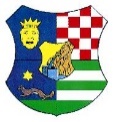 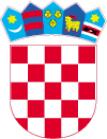 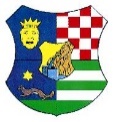 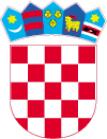                                                                          PRIJAVNI OBRAZAC  ZA PROGRAM EDUKACIJE „PODUZETNIŠTVO U TURIZMU“Podnositelj zahtjeva:___________________Odgovorna osoba (ako polaznika kandidira pravna osoba)________________					M.PU _____________ , dana______________ 2019.Informacije i pristup osobnim podacima u smislu članaka 13., 14. i 15. Uredbe (EU) 2016/679 Europskog parlamenta i Vijeća od 27. travnja 2016. o zaštiti pojedinaca u vezi s obradom osobnih podataka i o slobodnom kretanju takvih podataka te o stavljanju izvan snage Direktive 95/46/EZ (Opća uredba o zaštiti podataka; SL EU L119)

Zagrebačka županija kao voditelj obrade obrađuje isključivo u svrhu ostvarenja prava podnositelja zahtjeva/polaznika na javnom pozivu za prijavu za edukaciju „Poduzetništvo u turizmu“ i dodjelu bespovratne potpore, uz napomenu kako je takva obrada nužna zbog zakonitog provođenja predmetnog postupka. 

Pravna osnova za obavljanje djelatnosti, a time i obradu osobnih podataka svojih i korisnika, proizlazi iz Zakona o lokalnoj i područnoj (regionalnoj) samoupravi („Narodne novine“, broj 33/01, 60/01, 129/05, 109/07, 125/08, 36/09, 36/09, 150/11, 144/12, 19/13, 137/15 i 123/17).

Predmetna dokumentacija koja sadrži osobne podatke polaznika, obzirom da je Zagrebačka županija tijelo javne vlasti u smislu Zakona o arhivskom gradivu i arhivima (NN 61/18), pohranjuje se u skladu s odredbama toga Zakona, dok se dokumenti i isprave za koje je posebnim propisom određen rok čuvanja pohranjuje u skladu s tim propisom.

Podnositelj zahtjeva/polaznik, budući da je obrada podataka nužna za provođenje zadaće koja se obavlja zbog javnog interesa, odnosno pri izvršavanju službene ovlasti voditelja obrade, može u smislu članka 21. stavka 6. Opće uredbe o zaštiti podataka podnijeti prigovor.  

Podnositelj zahtjeva/polaznik ima pravo od voditelja obrade zatražiti ispravak, brisanje i ograničenje obrade osobnih podataka, a voditelj obrade će postupiti po takvom zahtjevu ako se time ne narušavaju njegove pravne obveze. Budući da je obrada podataka nužna za obavljanje zadaća od javnog interesa, na istu se u pravilu ne primjenjuje pravo na prenosivost podataka.

Osim u svrhu izvršavanja svojih javnopravnih i službenih ovlasti te zakonom propisanih obveza, osobni podaci koje voditelj obrade prikuplja ne čine se dostupnim trećim privatnim i pravnim subjektima te trećim zemljama.1. OSNOVNI PODACI O PODNOSITELJU ZAHTJEVA/POLAZNIKU EDUKACIJE1. OSNOVNI PODACI O PODNOSITELJU ZAHTJEVA/POLAZNIKU EDUKACIJEIme i prezimeOIBAdresa Ulica i brojPoštanski brojMjestoDatum, godina i mjesto rođenjaStečena stručna spremaNaziv završene škole/fakultetai mjesto pohađanjaGodina završetka školovanjaKontaktTelefon/faxMobitelE-mail2. OSNOVNI PODACI O PRAVNOJ OSOBI KOJA PREDLAŽE POLAZNIKA2. OSNOVNI PODACI O PRAVNOJ OSOBI KOJA PREDLAŽE POLAZNIKANaziv pravne osobeDjelatnost (NKD)MBOIBAdresa sjedišta Ulica i brojPoštanski brojMjestoOdgovorna osoba 3. DODATNI PODACI O PODNOSITELJU ZAHTJEVA 3. DODATNI PODACI O PODNOSITELJU ZAHTJEVA Pohađani seminari / tečajevi / radionice i dr.Korištenje kompjutorskim programimaPoznavanje stranih jezikaKratak opis dosadašnjeg radnog iskustvaOpis budućeg poslovnog projekta (popunjavaju samo potencijalni poduzetnici u turizmu)Navedite Vašu motivaciju za sudjelovanjem u programu edukacije „Poduzetništvo u turizmu“4. IZJAVA O POHAĐANJU PROGRAMA EDUKACIJE4. IZJAVA O POHAĐANJU PROGRAMA EDUKACIJEOvime izjavljujem da sam spreman/na redovito pohađati program edukacije „Poduzetništvo u turizmu“ na Ekonomskom fakultetu Zagreb, u predviđenim terminima petkom 16-20 sati i subotom 9-13 sati tijekom razdoblja rujan – prosinac 2019. godine.Ovime izjavljujem da sam spreman/na redovito pohađati program edukacije „Poduzetništvo u turizmu“ na Ekonomskom fakultetu Zagreb, u predviđenim terminima petkom 16-20 sati i subotom 9-13 sati tijekom razdoblja rujan – prosinac 2019. godine.5. IZJAVA O TOČNOSTI NAVEDENIH PODATAKA5. IZJAVA O TOČNOSTI NAVEDENIH PODATAKAOvime izjavljujem da su svi podaci navedeni u ovom obrascu prijave točni.Ovime izjavljujem da su svi podaci navedeni u ovom obrascu prijave točni.